March 2024Dear CandidateThank you for your interest in our school. You will be joining us at a very exciting time as we look to covert to an Academy and join the Watergrove trust.  You can find more about Watergrove through this link- https://www.watergrovetrust.co.uk/  and if you are shortlisted for interview, we will give you more information then.  At FPHS we have a drive and determination to promote the best academic standards as well as aiming to be as fully an inclusive school as we can be.  We are an oversubscribed school with a Good Ofsted judgement and an outstanding reputation for providing excellence when it comes to professional learning. At FPHS both adults and young people are encouraged to Aspire, equipped to Thrive, and empowered to Achieve.  We are a multi-cultural, diverse, and inclusive school where we all feel a strong sense of belonging to our ‘Falinge family’.  Everyone who visits comments on the calm environment, the positive relationships, and the keen sense of inclusivity that permeates everything that we do.  Since 2018 we have developed a continuum of provision and vision for pupils who need something extra than mainstream. We know that for some children with additional needs it is in class support that is needed; some children need regular check ins or specific interventions; some children may require more intensive support from specialist staff to enable them to be as successful as possible. The aim is that we always reintegrate back into the ‘formal’ curriculum but for some children it takes a little longer to get to that point. We also provide in-school alternative provision for pupils who are at risk of a permanent exclusion. This alternative provision is a re-setting of behaviours with support in small groups. It is always with the aim of supported reintegration.We have invested significantly in this area providing opportunities for progression for Teaching Assistants, mentors and HLTAs. We appointed a Speech and Language Therapist to provide additional support and training two days a week and have developed a programme with Educational Psychologists to give evidence enriched guidance and allow professional practice groups to run with interventions from the EPs. We encourage professional curiosity and a multi-disciplinary approach in working together to meet the needs of all pupils especially those with complex needs.We aim to give all our pupils the very best start in life, to help them develop into well-rounded young adults, able to venture into a rapidly changing world with confidence and determination and make a positive contribution to society.We know that there is always more to do to ensure that every child’s educational experience is rich, character-building and of the highest possible standard. FPHS is a special place with amazing young people and dedicated colleagues; if you want to join us, we look forward to hearing from you.   Yours faithfully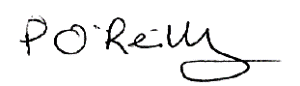 Mrs Paula O’Reilly Headteacher 